                         Univerzita Konštantína Filozofa v Nitre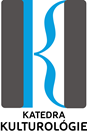 Filozofická fakulta                   K a t e d r a    k u l t u r o l ó g i e             Hodžova 1            949 74 Nitra	www.kkult.ff.ukf.sk, tel.: 037/6408352Recenzný posudok na príspevok do Culturologica SlovacaNázov príspevku:Recenzent príspevku (meno, priezvisko):Posudok:a) Prínos štúdie:b) Nedostatky v štúdii:c) Záver: Odporúčam  – Neodporúčam na publikovanie *aleboOdporúčam prepracovať *** Nehodiace sa prečiarknite ** Taxatívne vymenovať nutné úpravy v prílohe (alebo na druhej strane) formuláraVzhľadom na anonymné posudzovanie sa zaväzujem, že bez súhlasu redakcie časopisu Culturologica Slovaca a autora posúdeného textu štúdie (príspevku) nebudem recenzovaný text šíriť, citovať z neho, odkazovať naň alebo podávať o ňom informácie iným osobám.Dátum odovzdania posudku:Podpis recenzenta:(v prípade elektronického zaslania posudku na emailovú adresu slovcult@gmail.com treba za meno uviesť skratku v. r.) 